https://www.sciencedirect.com/science/article/abs/pii/S1387700322000272?via%3Dihub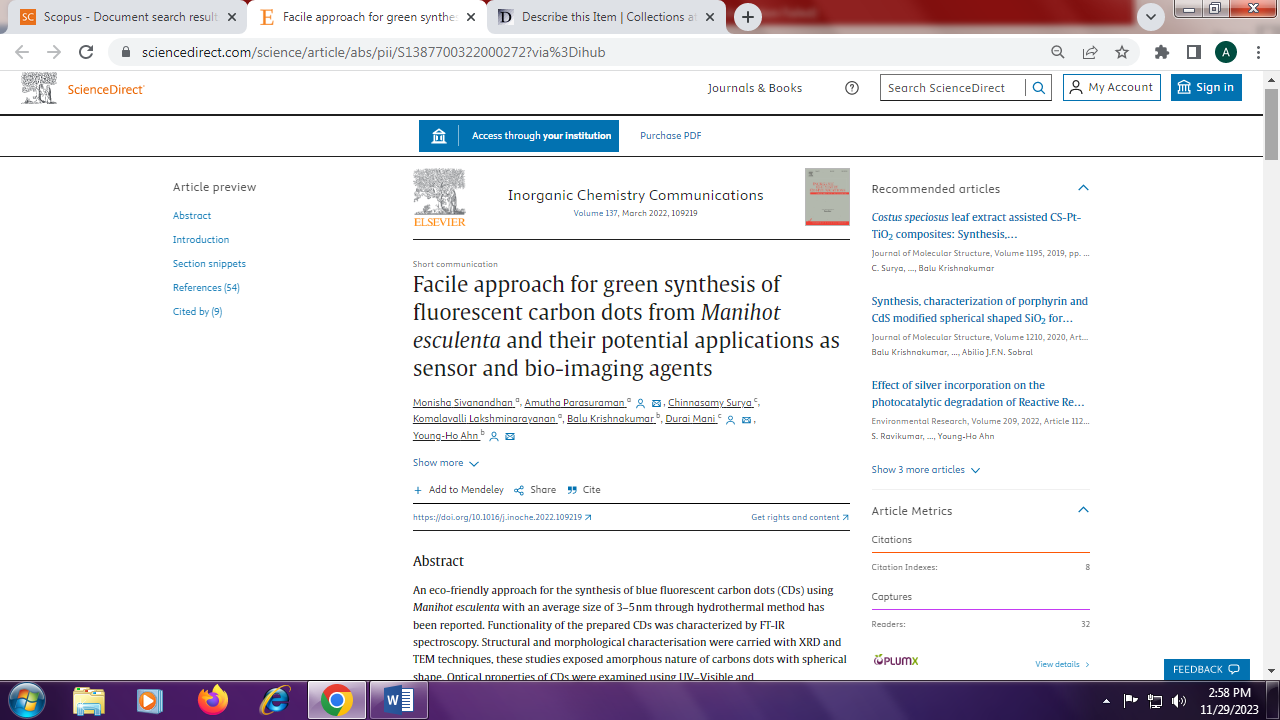 